2019 Nomination for Outstanding Contributions to Philanthropy(Organization Under 100 employees)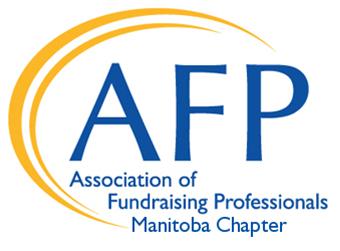 The Outstanding Philanthropic Organization awards recognize any organization in Manitoba that demonstrates outstanding commitment to philanthropy and the community.  They offer financial support, encouragement and motivation of others to take on leadership roles in philanthropy and community involvement.  Charitable foundations that provide financial and other support to communities are excluded from this category but donations made through charitable foundations may be included in the nomination.Date of submission:     NOMINEE:Nominee name Mailing address:,    Contact person (parent or guardian) for nomination communication: Contact Telephone: E-mail: Associated with (name of firm or organization if applicable): Position (if applicable): Social media handles: (e.g. LinkedIn, Twitter, Facebook):NOMINATOR Information:Contact listed as Nominator Organization listed as Nominator Mailing address:,    Contact person for nomination communication if different from above: Contact Telephone: E-mail: Relationship of the nominees and the organization(s) or nominator(s):  By checking this box, the nominator confirms the nominee allows their name to stand for nomination, and consents to their name being used to advertise the awards and the AFP Manitoba Chapter’s National Philanthropy Day event even if they are not selected as the award recipient.Nomination Criteria for Outstanding Philanthropic Organization (Over 100) Nominations for Outstanding Philanthropic Organization shall be accepted and evaluated based on the following criteria: Evidence of Direct Gift Support (0-20 points  ● Financial contributions to charities, gift amounts and purpose (when public) ● Evidence of support to a range of charitable organizations ● Completed projects or description of use of fundsImpact of Gift Support (0-50 points)  ●Testimonials from recipients or beneficiaries ● Description of specific achievements accomplished through the organization or corporation's efforts  Description and impact of specific projects that moved forward primarily as a result of funding from the organization ● Description of any annual or ongoing sponsorships or grants toward charitable events or causesEvidence of encouragement and motivation given others to take leadership roles toward philanthropy and community involvement (0-15 points) ●Participation as an Imagine Caring Company ● Participation of senior administrators or staff in charitable organizations ● Including organization's staff in fundraising initiatives, or leave time for volunteerism ● Employee gift matching programsEvidence of resourceful approaches to philanthropy (0-15 points) ● Examples of fundraising ideas/projects nominee has used to raise funds that the organization may not have used in the past ● Out of the box thinking that has developed a new revenue stream or created partnerships that did not exist in the pastTotal 100 points max.Nomination Checklist: 	I understand that all those nominated for an award will be mentioned in the program and a print ad leading up to the event	I have informed the nominee may be interviewed by the media and there is agreement to be interviewed at a convenient time and date.	I have asked the nominee if they are willing to sit for formal photographs and they have agreed to do so.	I have informed the nominee, if selected as the recipient they receive two complimentary tickets for themselves and a guest to attend the 2018 Manitoba Philanthropy Day Awards and Luncheon in November. All nominees can purchase two tickets at a reduced VIP rate and additional tickets at the regular rate.	I have informed the nominee they may be asked to participate in a video as part of the 2018 Manitoba Philanthropy Day Awards and Luncheon and they agreed to do so.	This application includes three to five letters of support and/or supporting documents (media pieces, and/or impact statements from beneficiaries of nominee’s philanthropy).  None of these should be from the nominator.	This application is less than 5 pages not including the support documents a cover 	page.NOTE: Re-submissions from previous year’s nominations will be accepted.  It is the responsibility of the applicant to inform the Awards Committee Chair of the intent to re-submit and whether or not the application will be updated or re-submitted in the original format. Please feel free to contact us for any questions or concerns.All completed applications must be submitted by: Monday, April 30, 2019 by 10 p.m. to:Pam Simmons APR, CFREChair, Awards & Grants, AFP Manitoba ChapterE:  AFPManitobaAwards@gmail.comT: 204.230.6002